Муниципальное казенное общеобразовательное учреждение«Элисенваарская средняя общеобразовательная школа»(МКОУ «Элисенваарская СОШ»)186720 Республика Карелия, Лахденпохский р-н, п. Элисенваара, ул. Школьная, д.7,тел/факс (814)50 33-651, elis-ch-37@yandex.ruХод урока:I. Изучение нового материала. (15 мин)Внимательно ознакомьтесь с учебными материалами на новую тему, читаем п. 23-24.Видео-урок: https://www.youtube.com/watch?v=v0tSn3xfsi0II. Закрепление пройденного материала. (15 мин).Выполнить упражнение 17 (2, 3).Задачи по физике на КПД теплового двигателяЗадача на вычисление КПД теплового двигателя №1Условие Вода массой 175 г подогревается на спиртовке. Пока вода нагрелась от t1=15 до t2=75 градусов Цельсия, масса спиртовки уменьшилась с 163 до 157 г Вычислите КПД установки.РешениеКоэффициент полезного действия можно вычислить как отношение полезной работы и полного количества теплоты, выделенного спиртовкой: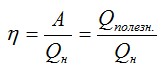 Полезная работа в данном случае – это эквивалент количества теплоты, которое пошло исключительно на нагрев. Его можно вычислить по известной формуле: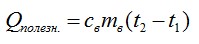 Полное количество теплоты вычисляем, зная массу сгоревшего спирта и его удельную теплоту сгорания.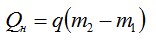 Подставляем значения и вычисляем: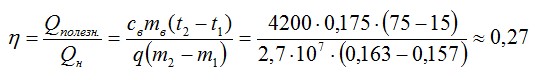 Ответ: 27%
Задача на вычисление КПД теплового двигателя №2УсловиеСтарый двигатель совершил работу 220,8 МДж, при этом израсходовав 16 килограмм бензина. Вычислите КПД двигателя.РешениеНайдем общее количество теплоты, которое произвел двигатель: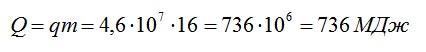 Теперь можно рассчитать КПД: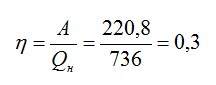 Или, умножая на 100, получаем значение КПД в процентах: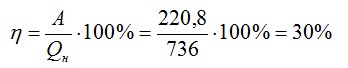 Ответ: 30%.Задача на вычисление КПД теплового двигателя №3УсловиеТепловая машина работает по циклу Карно, при этом 80% теплоты, полученной от нагревателя, передается холодильнику. За один цикл рабочее тело получает от нагревателя 6,3 Дж теплоты. Найдите работу и КПД цикла.РешениеКПД идеальной тепловой машины: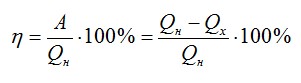 По условию: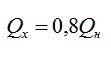 Вычислим сначала работу, а затем КПД: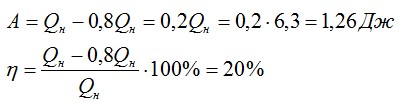 Ответ: 20%; 1,26 Дж.Задача на вычисление КПД теплового двигателя №4УсловиеТепловая машина, работающая по циклу Карно, совершает за один цикл работу А = 2,94 кДж и отдаёт за один цикл охладителю количество теплоты Q2 = 13,4 кДж. Найдите КПД цикла.РешениеЗапишем формулу для КПД: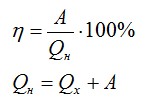 Отсюда: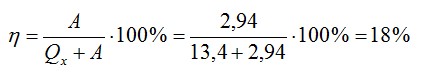 Ответ: 18%Класс8Адрес для отправки выполненного задания+79214580631 личным сообщением https://vk.com/anna_dashkevichПредмет ФизикаАдрес для отправки выполненного задания+79214580631 личным сообщением https://vk.com/anna_dashkevichУчительСолохина А.П.Время консультаций14.00 ч – 17.00 ч. +79214580631, WhatsAppДата проведения урока 24.11.2020г (по расписанию)Срок сдачи на проверку/срок изучения24.11 до 19:00 отправить фотографию (сообщение)Тема урока«Паровая турбина. КПД теплового двигателя.»Срок сдачи на проверку/срок изучения24.11 до 19:00 отправить фотографию (сообщение)